Publicado en Madrid el 15/10/2018 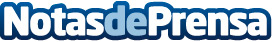  V Jornada sobre Buen Gobierno Corporativo: La transformación de los Consejos de AdministraciónConvocatoria a Medios de Comunicación para la V Jornada sobre Buen Gobierno Corporativo: La transformación de los Consejos de Administración. Una tendencia imparable. Organizada por WOMENCEO y la Comunidad de Madrid.
La jornada tendrá lugar el jueves 18 de octubre 2018, de 9 a 14 horas. El lugar de celebración será: CEOE, Diego de León  50 Madrid. La empresa organizadora ruega confirmación y DNI de los asistentes Datos de contacto:Mariano RuiperezNota de prensa publicada en: https://www.notasdeprensa.es/v-jornada-sobre-buen-gobierno-corporativo-la Categorias: Nacional Comunicación Sociedad Televisión y Radio Madrid Eventos Recursos humanos http://www.notasdeprensa.es